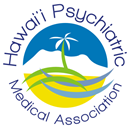 HPMA Monthly Meeting Announcement and Agenda for Tuesday, November 14, 2017Location: HMA Board RoomFor live remote access: For live remote access:  
Phone Number: 1-650-479-3208
Access Code: 626408517
Meeting Password: 101017 (For Mobile Site or WebEx App only)Time:	6:00pm - Dinner		6:15pm - 6:30pm - Introductions/Announcements/Committee Reports		6:30pm – 7:00pm - Old and New Business7:00pm - 7:45pm – In Depth Discussion: Task Force on Improving Access to Psychiatric Care and HPMA Action Plan- Dr. Aulwes Update on and review of HPMA Action Plan- Dr. AulwesPlanned Meetings with DHS- Dr. Akaka and Dr. McIntyreDebrief on AMA Interim Meeting in Honolulu- Dr. AkakaDebrief on Telehealth Summit- Dr. Akaka		7:45pm - Adjourn
Meeting Agenda: 1. Introductions2. Review of the October Meeting Minutes 3. Announcements/Upcoming Events4. Committee Reports:TreasurerMembership/Assembly (Drop List)AssemblyCommunications and Public AffairsResident RepresentativeEthicsLegislativeBoard5. Old business: Management Company TransferAccounting and Audit; DB Financial Procedures (Dr. Prier)Attendance at monthly meetingsNominating Committee and Election for current President Elect (Drs. Danz, Suzuki, Aulwes, and Ahmed)HMSA Reimbursement Models Update- Presidents MeetingHMA/HCMS: Request re: physician burnoutContent of meetings: “Hot Topics” 6. New business: 2017 APA Innovative Grant Announcement (Drs. Gise and Smith)7. In-depth discussion